MEDICINA EN EL TRABAJOTALLER DE SISTEMA DE VIGILANCIA EPIDEMIOLÓGICAINTEGRANTESDIAZ ROBAYO BLANCA ANGELICASOTO LAGO CARLOS ANDRESPEDRAZA HERNANDEZ LUDY XIOMARAROMERO ROJAS MARIA INDELSYEFREN MAURICIO DURÁN VERGARADOCENTETALERO PARRA ADRIANA DEL PILARCORPORACIÓN UNIVERSITARIA UNITECESPECIALIZACION EN GESTION DE LA SEGURIDAD Y SALUD EN EL TRABAJO20 DE OCTUBRE 2022TALLER DE SISTEMA DE VIGILANCIA EPIDEMIOLÓGICAConfirmación del grupo 2. El grupo eligió el programa de vigilancia epidemiológica sobre Riesgo Cardiovascular de la empresa Montajes Petroleros Integrales Ltda.3. Una vez seleccionado el sistema de vigilancia epidemiológica:a. Identifique cómo se encuentra estructurado el SVE seleccionado (ej., justificación, objetivos, marco legal, diagnóstico, etc.).Rta. Se identifica que la empresa Montajes Petroleros Integrales Ltda. cuenta con un programa de sistema de vigilancia epidemiológica sencillo, pero nos parece que es muy funcional, cuyo objetivo de este es la programa es la prevención y el control de enfermedades cardiovasculares de su población trabajadora que están expuestos a riesgos que puedan desencadenar en enfermedad cardiovascular como el estrés, sedentarismo entre otras.Este programa cuenta con las metas establecidas para su cumplimiento, responsables, actividades a realizar, recursos necesarios para cada actividad, frecuencia de las actividades y un cronograma de las mismas, así mismo tienen establecido ficha de indicadores de cobertura, incidencia de enfermedades, prevalencia de enfermedades y cumplimiento de las actividades.b. Identifique qué atributos (sencillez, adaptabilidad, calidad del dato, etc.) presenta el sistema.Rta. Como se mencionaba anteriormente es un programa muy sencillo, pero es se puede ver que es muy preciso y que se adapta a las necesidades de la empresa y se puede decir que es un programa que cuenta con los requisitos básicos y que lo conduce hacer mas practico que teórico por lo que es puede llegar a dar muy buenos resultados.c. Identifique los indicadores utilizados en los procesos de evaluación (si el sistema elegido lo contempla teniendo en cuenta la resolución actual vigente que le aplique). Rta. Los indicadores que estableció en esta empresa en el programa de sistema de vigilancia epidemiológica sobre riesgo cardiovascular son los siguientes:Indicador de cobertura programa prevención de riesgo cardiovascularFórmula: prom. Trabajadores que participan en pve X 100		Prom. Trabajadores programadosIndicador de incidencia de enfermedadesFórmula:  No. De nuevos casos          X   K (100000)	      No. Total, de trabajadoresIndicador de prevalencia de enfermedades cardiovascularesFórmula: No. Nuevos casos +casos antiguos    X K (100000)	          N. total de trabajadores Indicador cumplimiento de actividades           Formula:  Actividades ejecutadas   X 100		      Actividades programadasd. Al final, incluya aportes y comentarios acerca de las actividades o estrategias desarrolladas para el diagnóstico, la intervención y la evaluación.Con estos Indicadores de cobertura programa prevención de riesgo cardiovascular, el Indicador de incidencia de enfermedades, Indicador de prevalencia de enfermedades cardiovasculares, Indicador cumplimiento de actividades,  se puede evidenciar sobre la incidencia de las enfermedades en general, y asi mismo sobre la prevalencia e incidencia de las enfermedades cardiovasculares y a su vez sobre las actividades implicadas a sus funciones y con esta vigilancia epidemiológica se puede evidenciar el riesgo cardiovascular 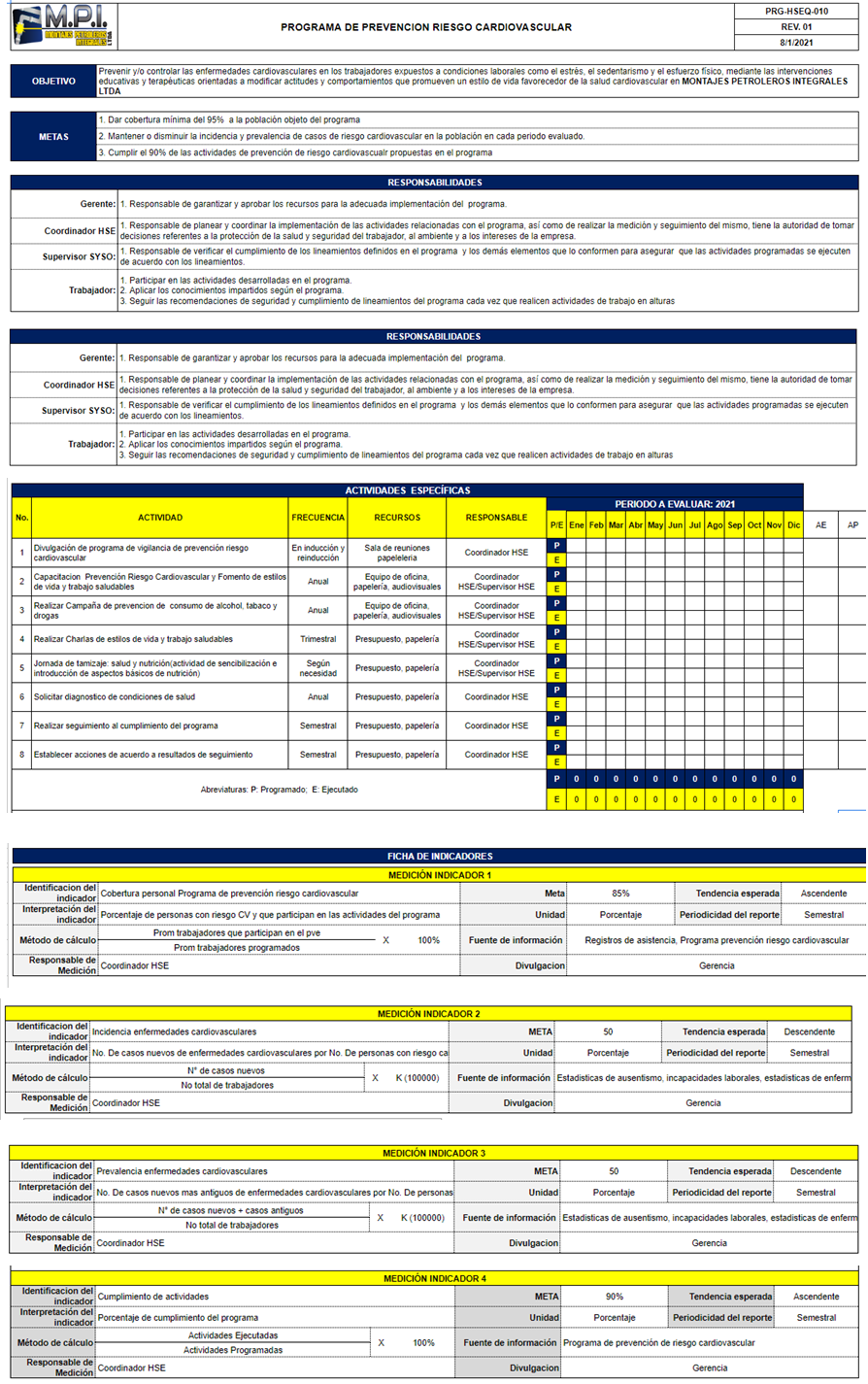 